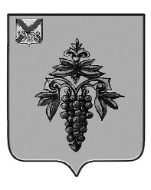 ДУМА ЧУГУЕВСКОГО МУНИЦИПАЛЬНОГО ОКРУГА Р Е Ш Е Н И ЕВ соответствии со статьей 23 Устава Чугуевского муниципального округа Приморского края, Дума Чугуевского муниципального округаРЕШИЛА:	Принять в первом чтении прилагаемый проект решения Думы Чугуевского муниципального округа «О внесении изменений в решение Думы Чугуевского муниципального округа от 14 сентября 2021 года № 263-НПА «Положение о муниципальном жилищном контроле в границах Чугуевского муниципального округа».Председатель ДумыЧугуевского муниципального округа			        		Е.В. Пачков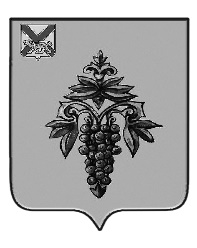 ДУМА ЧУГУЕВСКОГО МУНИЦИПАЛЬНОГО ОКРУГАпроектР Е Ш Е Н И ЕПринято Думой Чугуевского муниципального округа «___ »____________2023 годаСтатья 1. Внести в Положение о муниципальном жилищном контроле в границах Чугуевского муниципального округа, утвержденное решением Думы Чугуевского муниципального округа от 14 сентября 2021 года № 263-НПА (далее - Положение) следующие изменение и дополнение:Подпункт 1 пункта 4.7 раздела 4 Положения изложить в следующей редакции:«1) временная нетрудоспособность на момент проведения контрольного (надзорного) мероприятия;» Дополнить Положение приложением № 1 «Перечень индикаторов риска нарушения обязательных требований, используемых при осуществлении муниципального жилищного контроля в границах Чугуевского муниципального округа» (прилагается).Статья 2.  Настоящее решение вступает в силу со дня его официального опубликования.Глава Чугуевского муниципального округа                                                                               Р.Ю. Деменев     «_____»______________2023 года№__________-НПА                                                                                    Приложение                                                                                           к решению Думы Чугуевского                                                                                                       муниципального округа                                                           от «___» ________ 2023 года № ___-НПА«Приложение № 1к Положению о муниципальном жилищном контроле в границах Чугуевского муниципального округаПеречень индикаторов риска нарушения обязательных требований, используемых при осуществлении муниципального жилищного контроля в границах Чугуевского муниципального округа1. Трехкратный и более рост количества обращений за единицу времени (месяц, шесть месяцев, двенадцать месяцев) в сравнении с предшествующим аналогичным периодом и (или) с аналогичным периодом предшествующего календарного года, поступивших в адрес органа муниципального жилищного контроля от граждан или организаций, являющихся собственниками помещений в многоквартирном доме, в котором есть жилые помещения муниципального жилищного фонда, граждан, являющихся пользователями жилых помещений муниципального жилищного фонда в многоквартирном доме, информации от органов государственной власти, органов местного самоуправления, из средств массовой информации о фактах нарушений в отношении муниципального жилищного фонда обязательных требований, установленных частью 1 статьи 20 Жилищного кодекса Российской Федерации.2. Отсутствие в течение трех и более месяцев актуализации информации, подлежащей размещению в государственной информационной системе жилищно-коммунального хозяйства в соответствии с порядком, формами, сроками и периодичностью размещения, установленными в соответствии с частью 5 статьи 165 Жилищного кодекса Российской Федерации.».От 22.09.2023№ 514№ 514О принятии в первом чтении проекта решения Думы Чугуевского муниципального округа «О внесении изменений в решение Думы Чугуевского муниципального округа от 14 сентября 2021 года № 263-НПА «Положение о муниципальном жилищном контроле в границах Чугуевского муниципального округа»О принятии в первом чтении проекта решения Думы Чугуевского муниципального округа «О внесении изменений в решение Думы Чугуевского муниципального округа от 14 сентября 2021 года № 263-НПА «Положение о муниципальном жилищном контроле в границах Чугуевского муниципального округа»О принятии в первом чтении проекта решения Думы Чугуевского муниципального округа «О внесении изменений в решение Думы Чугуевского муниципального округа от 14 сентября 2021 года № 263-НПА «Положение о муниципальном жилищном контроле в границах Чугуевского муниципального округа»О внесении изменений и дополнений в решение Думы Чугуевского муниципального округа от 14 сентября 2021 года № 263-НПА «Положение о муниципальном жилищном контроле в границах Чугуевского муниципального округа»